43.pielikumsPriekules novada pašvaldības domes 2016.gada 28.aprīļa sēdes protokolam Nr.8, 43.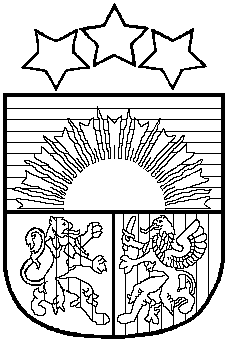 LATVIJAS REPUBLIKAPRIEKULES NOVADA PAŠVALDĪBAS DOMEReģistrācijas Nr. , Saules iela 1, Priekule, Priekules novads, LV-3434, tālrunis , fakss 63497937, e-pasts: dome@priekulesnovads.lvLĒMUMSPriekulē2016.gada 28.aprīlī                	                                                                                     Nr.843.Par zemes vienības atdalīšanu no nekustamā īpašuma [:], Virgas pagasts, Priekules novads un nosaukuma [:] piešķiršanuPriekules novada pašvaldībā saņemts I. P., dzīvojoša[:], Virgas pagastā, Priekules novadā, 18.03.2016. iesniegums, iereģistrēts ar Nr.2.1.4/517, ar lūgumu atļaut atdalīt zemes vienību ar kadastra apzīmējumu [:] 28,67 ha platībā no nekustamā īpašuma [:], kadastra Nr. [:], Virgas pagastā, Priekules novadā un  piešķirt jaunu nosaukumu [:].Izvērtējot domes rīcībā esošo informāciju un ar lietu saistītos apstākļus, tika konstatēts:Nekustamais īpašums [:], kadastra Nr.[:], Virgas pagastā, Priekules novadā, ir I.P. īpašums, kurš reģistrēts Liepājas zemesgrāmatu nodaļas Virgas pagasta zemesgrāmatas nodalījumā Nr.165.Nekustamais īpašums [:] 46,3340 ha kopplatībā, kadastra Nr.[:], sastāv no 4 (četrām) atsevišķām zemes vienībām.Uz atdalāmām zemes vienībām ēkas un būves neatrodas.Zemes ierīcības likums neparedz izstrādāt zemes ierīcības projektu īpašuma sadalīšanai atsevišķos īpašumos, kas reāli dabā ir atdalīti, zemes robežu plānā iezīmētas atsevišķas zemes vienības. Saskaņā ar likuma „Nekustamā īpašuma valsts kadastra likums", 1.panta 14.punktu, kas nosaka, ka nekustamā īpašuma nosaukums ir ar pašvaldības lēmumu nekustamajam īpašumam lauku apvidū un, ja nekustamā īpašuma sastāvā esošā zemes vienība vai būve nav adresācijas objekts, nekustamajam īpašumam pilsētā vai ciema teritorijā piešķirts rekvizīts, kas nav adrese.	 Pamatojoties uz likuma „Nekustamā īpašuma valsts kadastra likums” 1.panta 14.punktu, 19.panta pirmās daļas 1.punktu, likuma „Par Pašvaldībām” 21.panta pirmās daļas 27. punktu, Ministru kabineta 20.06.2006. noteikumu Nr.496 „Nekustamā īpašuma lietošanas mērķu klasifikācija un nekustamā īpašuma lietošanas mērķu noteikšanas un maiņas kārtība” 16.1.punktu, atklāti balsojot PAR - 11 deputāti (Malda Andersone, Inita Rubeze, Arnis Kvietkausks, Inese Kuduma, Rigonda Džeriņa, Vaclovs Kadaģis, Ainars Cīrulis, Vija Jablonska, Arta Brauna, Gražina Ķervija,  Andris Džeriņš); PRET -  nav; ATTURAS -  nav; Priekules novada pašvaldības dome NOLEMJ:1. Atļaut atdalīt zemes vienību ar kadastra apzīmējumu [:]  28,67 ha platībā no nekustamā īpašuma [:], Virgas pag., Priekules nov., kadastra Nr.[:], saskaņā ar grafisko pielikumu (pielikums).2. Atdalītajai zemes vienībai piešķirt jaunu nosaukumu [:] un noteikt zemes lietošanas mērķi - zeme, uz kuras galvenā saimnieciskā darbība ir lauksaimniecība, NĪLM kods 0101:3. Šo lēmumu var pārsūdzēt Administratīvā rajona tiesā (Liepājā, Lielā ielā 4, LV-3401) viena mēneša laikā no tā spēkā stāšanās dienas. Lēmums izsūtāms:1 eks. I. P.,[:], Virgas pag., Priekules nov., LV 3485;1 eks. Valsts zemes dienesta Kurzemes reģionālai nodaļai, Graudu ielā 27/29, Liepāja, LV-3401;1 eks. Zemes lietu speciālistei M.Kokovihinai.Pašvaldības domes priekšsēdētāja       					V.JablonskaPielikumsPriekules novada pašvaldības domes28.04.2016.lēmumam (prot.Nr.8,43)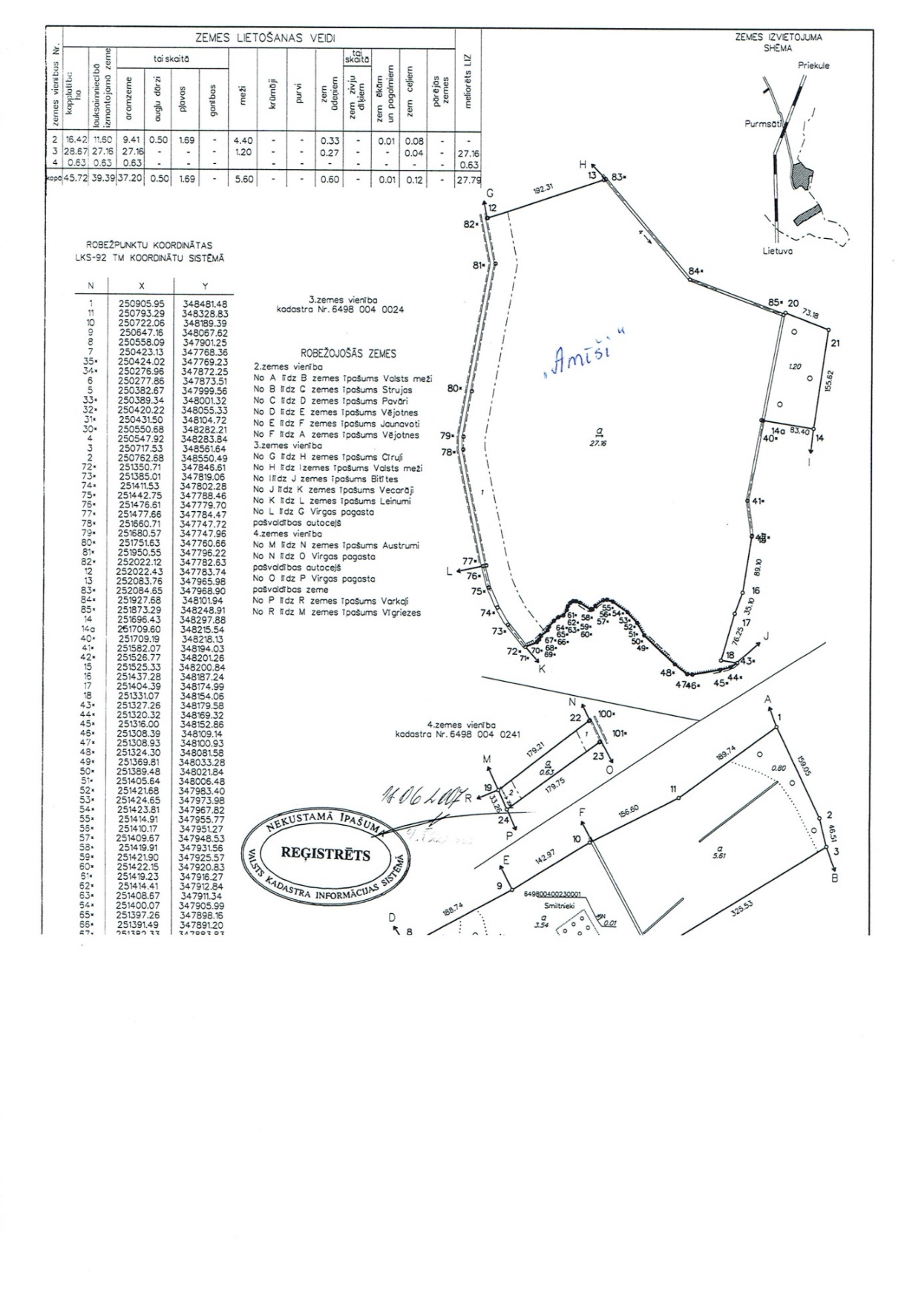 